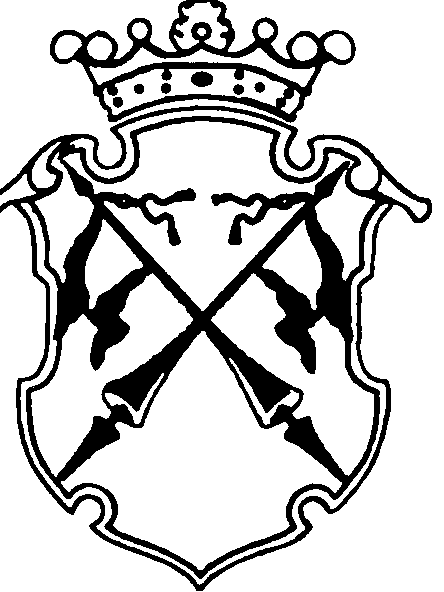 РЕСПУБЛИКА   КАРЕЛИЯКОНТРОЛЬНО-СЧЕТНЫЙ КОМИТЕТСОРТАВАЛЬСКОГО МУНИЦИПАЛЬНОГО РАЙОНААНАЛИТИЧЕСКАЯ ЗАПИСКАо ходе исполнения бюджета Сортавальского городского поселения в  1 полугодии 2019года.01 августа 2019 года                                                                            № 22Настоящая справка подготовлена на основании статьи 268.1 Бюджетного кодекса Российской Федерации, Решения Совета Сортавальского муниципального района от 26.01.2012г. №232 «Об образовании контрольно-счетного комитета Сортавальского муниципального района и утверждении Положения о контрольно-счетном комитете Сортавальского муниципального района» (с изменениями и дополнениями), плана работы Контрольно-счетного комитета Сортавальского муниципального района на 2019 год, утвержденного приказом Контрольно-счетного комитета от 25.12.2018г. №15, Соглашения о передаче полномочий контрольно-счетного органа Сортавальского городского поселения по осуществлению внешнего муниципального финансового контроля Контрольно-счетному комитету Сортавальского муниципального района от 21.12.2015г,  в целях осуществления текущего финансового контроля.При подготовке аналитической записки использованы следующие документы:отчет об исполнении бюджета Сортавальского городского поселения на 1 июля 2019 года и на 1 июля 2018 года;отчет об использовании средств резервного фонда Администрации Сортавальского городского поселения на 1 июля 2019 года;Реестр источников доходов бюджета Сортавальского городского поселенияРешение Совета Сортавальского городского поселения XX сессии IV созыва от 13.12.2018г. №72 «О бюджете Сортавальского городского поселения на 2019 год и на плановый период 2020 и 2021 годов» ;Решение Совета Сортавальского городского поселения XXIV сессии IV созыва от 25.03.2019г. №85 «О внесении изменений и дополнений в решение №72 от 13.12.2018г. «О бюджете Сортавальского городского поселения на 2019 год и на плановый период 2020 и 2021 годов»;Утвержденная сводная бюджетная роспись Сортавальского городского поселения на 2019 год  и на плановый период 2020 и 2021 годов;Сводная бюджетная роспись бюджета Сортавальского городского поселения на 2019 год и на плановый период 2020 и 2021 года по состоянию на 01.07.2019г.В ходе мониторинга исполнения бюджета Сортавальского городского поселения в 1 полугодии 2019 года проанализированы:- исполнение основных характеристик бюджета Сортавальского городского поселения по состоянию на 01.07.2019 года;- исполнение доходной и расходной части, источников финансирования дефицита бюджета городского поселения по состоянию на 1 июля 2019 года; -расходование средств резервного фонда Администрации Сортавальского городского поселения в 1 полугодии 2019 года;- исполнение программной части  бюджета поселения по состоянию на 01.07.2019 года.Основные характеристики бюджета Сортавальского городского поселения Первоначально бюджет Сортавальского городского поселения на 2019год (Решение Совета Сортавальского городского поселения XX сессии IV созыва от 13.12.2018г. №72 «О бюджете Сортавальского городского поселения на 2019 год и на плановый период 2020 и 2021 годов»)  был утвержден по доходным источникам в сумме 101204,0 тыс. руб., по расходам в объеме  103604,0 тыс. руб., дефицит бюджета Сортавальского городского поселения был утвержден в сумме 2400,0 тыс. рублей. В I полугодии 2019 года в утвержденный бюджет изменения вносились 1 раз. В результате внесенных изменений бюджет Сортавальского городского поселения на 2019год  был утвержден по доходным источникам в сумме 160167,8 тыс. руб., по расходам в объеме 164846,0 тыс. руб., дефицит бюджета поселения утвержден в сумме 4678,2 тыс. руб.Основные итоги исполнения бюджета Сортавальского городского поселения в 1 полугодии 2019 года (тыс. руб.)В отчете об исполнении бюджета поселения на 1 июля 2019г. отражены утвержденные решением о бюджете назначения по доходам в сумме 160167,8 тыс. руб., по расходам – утвержденные в соответствии со сводной бюджетной росписью, с учетом последующих изменений в сумме  170860,3тыс. руб.,  дефицит бюджета – сумма плановых показателей утвержденных решением о бюджете в объеме 4678,2 тыс. руб.Согласно отчетных данных бюджет по доходам исполнен в размере 34542,6 тыс. руб. или 21,6% к утвержденным бюджетным назначениям, по расходам исполнение составило 34517,8 тыс. руб. или 20,9 % к утвержденным бюджетным назначениям и 20,2% к показателям, утвержденным в соответствии со сводной бюджетной росписью, с учетом последующих изменений .В результате исполнения бюджета за истекшее 1 полугодие получен профицит бюджета в сумме 24,7 тыс. руб.В отчете об исполнении бюджета поселения на 1 июля 2019г. отражены утвержденные в соответствии со сводной бюджетной росписью, с учетом последующих изменений,  показатели по расходам в сумме 170860,3 тыс. руб. Согласно пояснений, по решению Главы Сортавальского городского поселения  в утвержденные показатели Сводной бюджетной росписи бюджета Сортавальского городского поселения на 2019 год и на плановый период 2020-2021 годов были внесены изменения без внесения изменений в Решение о бюджете по основаниям, предусмотренным ст.10 Решения о бюджете. ДОХОДЫДоходы бюджета Сортавальского городского поселения по состоянию на 01.07.2019г. в разрезе групп доходов характеризуются следующими данными: (тыс.руб.)Как видно из таблицы,  поступление доходов по группе «Налоговые и неналоговые доходы» за рассматриваемый период т. г. не достигло прогнозируемый объем (графа 3) на 33,9 процентных пункта. По группе «Безвозмездные поступления» доходы поступили в бюджет Сортавальского городского поселения в объеме 5,2% от плана. В целом, объем поступивших в  бюджет поселения доходов,  на 56,9% меньше плановых показателей.При сравнении объемов поступлений с аналогичным периодом прошлого года (графа 5) наблюдается сокращение темпа поступлений по группе «Налоговые и неналоговые доходы» на 19,2процентных пункта, по группе «Безвозмездные поступления» отмечается снижение темпов роста на 92,2 процентов . В целом объем доходной части бюджета Сортавальского городского поселения за 1 полугодие текущего года снизился по сравнению с объемом доходной части за 1 полугодие 2018 года на 43,3 процентных пункта.Группа 1000000000 «Налоговые и неналоговые доходы»По данным Отчета об исполнении бюджета Сортавальского городского поселения по состоянию на 01.07.2019г., предоставленного  органом, организующим исполнение бюджета - Администрацией Сортавальского городского поселения, налоговые и неналоговые доходы бюджета поселения за период январь-июнь 2019года поступили в сумме  32984,8 тыс. руб. За аналогичный период прошлого года поступление составляло 40840,6 тыс. руб., т.е.  объем поступлений снизился на  7855,8 тыс. руб. или на 19,2 процентов.Налоговые доходыОсновную долю в сумме поступивших налоговых доходов занимает налог на доходы физических лиц. Сумма поступления в 1 полугодии текущего года составила 19510,3 тыс. руб., что составляет 69,5 % от общей суммы поступлений налоговых доходов.В аналогичном периоде прошлого года  налог на доходы физических лиц также занимал наибольший удельный вес в объеме налоговых поступлений и составлял 23988,8 тыс. руб.(715%),  что на 4478,5 тыс. руб. больше, чем за 1 полугодие 2019года. По сравнению с прогнозом поступлений налога на доходы физических лиц в анализируемом периоде исполнение составило 88,4 %.Земельный налог также имеет существенную долю поступлений в общем объеме поступивших налоговых доходов. За 6 месяцев текущего года в бюджет поселения поступило 5955,1 тыс. руб. или 21,2 % от общей суммы поступивших налоговых доходов. Прогнозируемый объем поступления по данному виду налогового источника в анализируемом периоде исполнен на 79,5%.  Если сравнивать с аналогичным периодом прошлого года, то в 1 полугодии 2019 года поступило на 825,8 тыс. руб.  или на 12,2 % меньше, чем в 1 полугодии 2018г.Доходы от уплаты акцизов являются источником для формирования Дорожного фонда поселения. В I полугодии 2019 года в бюджет поступило 2254,7 тыс. руб. или 8 % от всех налоговых поступлений поселения. По сравнению с аналогичным периодом прошлого года объем поступлений по данному виду налогового источника в 1 полугодии текущего года увеличился на 524,9 тыс. руб. или на 30,4%.  По отношению к запланированному объему поступлений доходы от акцизов превысили объем планового показателя на  5,6 %.Налоговые доходы бюджета Сортавальского городского поселения за рассматриваемый период исполнены в сумме 28088,3 тыс. руб. или 42,5% к утвержденным годовым бюджетным назначениям и 85% к объему прогнозных поступлений. Неналоговые доходыСтруктура основных доходных источников в общем объеме поступивших неналоговых доходов в 1 полугодии  2019 года существенно не изменилась по сравнению с аналогичным периодом прошлого года : Если сравнивать в абсолютном выражении, то в 1 полугодии 2019г. доходов от использования имущества, находящегося в муниципальной собственности поступило 3803,2 тыс. руб., что на 144,9 тыс. руб. или на 3,7% меньше чем в аналогичным периодом прошлого года. План по прогнозу поступлений по данному виду неналогового источника выполнен только на 78,4%.   Доходов от продажи материальных и нематериальных активов поступило, в анализируемом периоде в сумме 174,6 тыс. руб., что составляет 0,8% от запланированного объема поступлений . В аналогичном периоде прошлого года поступление составило 1027,7 тыс. руб., т.е. объем поступлений в 1 полугодии текущего год сократился на 853,1 тыс. руб. или на 83%  по сравнению с аналогичным периодом прошлого года.Поступления по доходам от оказания платных услуг (работ) и компенсации затрат государства в 1 полугодии текущего года  составило 372,0 тыс. руб. или 47,8 % от прогнозируемого объема поступлений. По сравнению с аналогичным периодом прошлого года  в 1 полугодии 2019 года также произошло сокращение объема поступлений на 175,4 тыс. руб. или на 32%.В  целом, по группе неналоговые доходы, объем поступлений за период январь-июнь текущего года по сравнению с соответствующим периодом прошлого года сократился на 2065,2 тыс. руб. или на 29,7 %. Неналоговые доходы бюджета Сортавальского городского поселения за рассматриваемый период исполнены в сумме 4896,4 тыс. руб. или 14,5 % к годовым бюджетным назначениям и 29 % к объему прогнозных поступлений на I полугодие т.г. . На приведенной ниже диаграмме отражена динамика неналоговых доходов бюджета Сортавальского городского поселения, поступивших за 1 полугодие текущего года, по сравнению с аналогичным периодом прошлого года:Ряд 1- Исполнено за 1 квартал 2016г., тыс. руб.Ряд 2 –Исполнено за  1 квартал 2015г., тыс. руб. 1 Доходы от использования имущества, находящегося в муниципальной собственности2  Доходы от продажи материальных и нематериальных активов 3  Доходы от оказания платных услуг (работ) и компенсации затрат государства4   Штрафы, санкции, возмещение ущерба5   Прочие неналоговые доходы.Как видно на диаграмме, доходы по 4-м из 5-ти неналоговым источникам за 1 полугодие т.г. ниже доходов по соответствующим неналоговым источникам за аналогичный период прошлого года.Группа 2000000000 «Безвозмездные поступления»Согласно Отчету об исполнении бюджета за 1 полугодие 2019 года объем безвозмездных поступлений в  бюджет поселения составил 1557,7 тыс. руб..Исполнение по безвозмездным поступлениям за рассматриваемый период составило 2,6% к годовым бюджетным назначениям. Структура безвозмездных поступлений характеризуется следующими показателям:                        (тыс.руб.)ДотацииСубсидииСубвенцииИные межбюджетные трансфертыПрочие безвозмездные поступленияКак видно на диаграмме, иные межбюджетные трансферты занимают основную долю (98,5%) от общего объма поступивших в 1 полугодии текущего года безвозмездных поступлений.РАСХОДЫРасходы бюджета Сортавальского городского поселения в 1 полугодии текущего финансового года составили 34517,8 тыс. руб. или 20,9% к утвержденным, решением о бюджете бюджетным назначениям и 20,2% к бюджетным ассигнованиям, уточненной сводной бюджетной росписью с учетом изменений. По сравнению с аналогичным периодом прошлого года объем произведенных расходов снизился на 43,7%. За 1 полугодие прошлого года  исполнение по расходам составило 61341,8 тыс. руб.Анализ исполнения расходной части бюджета поселения за рассматриваемый период в разрезе функциональной структуры в сравнении с бюджетными назначениями, утвержденными сводной бюджетной росписью, приведен в таблице: (тыс. руб.)Расходы бюджета Сортавальского городского поселения исполнены в сумме 34517,8 тыс. руб., что составляет 20,2% от  утвержденных в соответствии со сводной бюджетной росписью, с учетом последних изменений на отчетную дату объема средств (170860,3 тыс. рублей).Диапазон освоения бюджетных средств по разделам классификации расходов составляет от 9,5 % по разделу «Обслуживание государственного и муниципального долга» до 43,1 % по разделу «Общегосударственные вопросы». Т. о. наблюдается неравномерное исполнение бюджета поселения в 1 полугодии 2019года.Исполнение бюджета Сортавальского городского поселения за I полугодие 2019 года в разрезе сгруппированных по видам расходов представлено в таблице:«Группировка расходов по группам видов расходов»по Сортавальскому городскому поселению                                                                                                                                                            тыс. рублейКак видно из представленной таблицы диапазон исполнение бюджета поселения в анализируемом периоде колеблется от 0 % по группе «бюджетные инвестиции» до 50 % по группе «Межбюджетные трансферты». По всем группам видам расходов, за исключением группы вида расходов «Межбюджетные трансферты» исполнение значительно ниже средне полугодового   расчетного показателя (50% ).                Исполнение средств резервного фонда Администрации Сортавальского городского поселенияПо состоянию на 01.07.2019г. утвержденный объем резервного фонда Администрации Сортавальского городского поселения составляет 250,0 тыс. руб. Удельный вес резервного фонда Администрации Сортавальского городского поселения, в общем объеме утвержденных Решением о бюджете расходах  бюджета поселения, составляет 0,2%. Согласно Отчету об использовании средств Резервного фонда администрации Сортавальского городского поселения на 1 июля  2019 года, предоставленного Администрацией Сортавальского городского поселения, расходов за счет средств резервного фонда не производилось.  Исполнение программной части бюджета.Решением о бюджете Сортавальского городского поселения на 2019 год  предусматривались к исполнению 3 муниципальных программы в объеме 323,2 тыс. руб. В I полугодии 2019 года в Решение о бюджете были внесены изменения . В результате внесенных изменений в бюджете поселения предусмотрены бюджетные назначения на реализацию 3 Программ в объеме 15639,8 тыс. руб. По сравнению с  аналогичным периодом 2018 года  расходы на реализацию Программ, согласно сводной бюджетной росписи, с учетом последующих изменений увеличились на 10890,4 тыс. руб. или  на 229,3 процентов и составили 15639,8 тыс. руб.Доля бюджетных средств, направляемых на реализацию Программ, в общих расходах бюджета поселения в  I полугодии 2017 года составила 0 процентов, что на 0,09 % ниже, чем в  аналогичном периоде предыдущего года (в  I полугодии 2018 года- 0,09%). Изменение количества и доли расходов на реализацию Программ в I полугодии 2019 года в общих расходах бюджета поселения представлено в таблице.Расходы на реализацию Программ  в I полугодии текущего года фактически  не исполнены, вообще не реализовано ни одного мероприятия муниципальных программ поселения .Источники внутреннего финансирования дефицита бюджета Сортавальского городского поселения на 01.07.2019г.Статьей 1 Решения о бюджете бюджет поселения  на 2019 год утвержден с дефицитом в сумме 4678,2 тыс. руб.За 1 полугодие 2019г.  бюджет поселения исполнен с профицитом в объеме 24,7 тыс. руб.В анализируемом периоде т. г. в бюджет поселения не привлекались кредиты от кредитных организаций, а также кредиты от других бюджетов бюджетной системы РФ. В течение отчетного периода погашено 910,0 тыс. руб. по кредитам, предоставленным Сортавальскому городскому поселению  другими бюджетами бюджетной системы Российской Федерации, что составляет 45,5% от запланированного годового объема погашения данного вида кредита (2000,0 тыс. руб.) и 330,0 тыс. руб. по кредитам, полученным от кредитных организаций в валюте РФ, что составляет 25,4% от запланированного годового объема погашения данного вида кредита (13000,0 тыс. руб.)Решением о бюджете средства на исполнение муниципальных гарантий бюджета Сортавальского городского поселения в 2019 году не предусмотрены.Выводы1. По результатам проверки отчёта об исполнении бюджета Сортавальского городского поселения за 1 полугодие 2019 года Контрольно-счётный комитет СМР считает, что отчёт об исполнении бюджета Сортавальского городского поселения в представленном виде является  достоверным.2. Представленный отчет соответствует нормам действующего законодательства, с учетом предложений.Предложения и замечания:В связи с недостаточным поступлением в бюджет поселения доходов по отношению к объему прогнозных поступлений (налоговые – 85%, неналоговые – 29% , безвозмездные – 5,2% от плана на I полугодие 2019г.) Администрации Сортавальского городского поселения совместно с  главными администраторами налоговых и неналоговых доходных источников, принять меры по повышению качества администрированияАдминистрации Сортавальского городского поселения, как главному распорядителю средств бюджета поселения, обратить внимание на низкое исполнение, а также на неравномерное исполнение бюджетных средств поселения в I полугодии 2019 года.В виду не освоения бюджетных ассигнований, предусмотренных на реализацию муниципальных программ, Администрации Сортавальского городского поселения усилить контроль над исполнением Программ.Направить Аналитическую записку о ходе исполнения бюджета Сортавальского городского поселения в  1 полугодии 2019года в адрес:Председателя Совета Сортавальского городского поселения;Главы Сортавальского городского поселения.Председатель Контрольно-счетного комитета Сортавальского муниципального района                                Н.А.АстафьеваНаименованиепоказателейУтвержденоРешениемо бюджетеУточненные назначенияОтклонение(гр.3-гр.2)ИсполненоИсполненоОтклонение(гр.6-гр.5)Исполнение,%Исполнение,%НаименованиепоказателейУтвержденоРешениемо бюджетеУточненные назначенияОтклонение(гр.3-гр.2)По отчету об исполнениибюджетаПо результатам проверкиОтклонение(гр.6-гр.5)к решениюо бюджетеК уточненным назначениям123456789Общий объем доходов, в том числе101204,0160167,8+58963,834542,634542,6034,121,6Объем безвозмездных поступлений1356,860320,6+58963,81557,71557,70114,82,6Общий объем расходов103604,0164846,0+61242,034517,834517,8033,320,9Дефицит (профицит) бюджета -2400,0-4678,2+2278,224,724,70--Наименование показателяИсполнено за 1 квартал2019 годаПроцент исполнения к прогнозу поступлений за 1 полугодиеПроцент исполнения к годовым назначениям бюджета Сортавальского городского поселенияТемп роста к показателям соответствующего периода 2018 года в сопоставимых условиях123451000000000 «Налоговые и неналоговые доходы»32984,866,133,0-19,2%20000000000 «Безвозмездные поступления»1557,75,22,6-92,2%Общий объем доходов34542,643,121,6-43,3%Наименование доходных источниковДоля, занимаемая в общей сумме исполненных за 1 полугодие 2019 года неналоговых доходовДоля, занимаемая в общей сумме исполненных за 1 полугодие 2018 года неналоговых доходовДоходы от использования имущества, находящегося в муниципальной собственности77,6%57,0%Доходы от продажи материальных и нематериальных активов7,6%8,0%Доходы от оказания платных услуг (работ) и компенсации затрат государства3,6%15,0%Штрафы, санкции, возмещение ущерба0%15,0%Прочие неналоговые доходы11,2%5,0%Суммарная доля в объеме поступлений по неналоговой группе доходов100%100%Раздел, подразделНаименование показателяутверждено сводной  бюджетной росписью Утвержденные бюджетные назначения  по форме 0503117Отклонение (гр.4-гр.3)Исполнено за 1 полугодие 2019 г.Процент исполнения к утвержденным бюджетным назначениям по ф.0503117Не исполнено (неосвоенный остаток) 123456780100Общегосударственные вопросы19365,419715,4+350,08503,343,111212,10200Национальная оборона0000000300Национальная безопасность и правоохранительная деятельность149,4149,4019,312,9130,10400Национальная экономика41856,039900,0-1956,05571,914,034328,10500Жилищно-коммунальное хозяйство79642,182515,5+2873,410325,612,572189,90700Образование250,0250,0051,320,5198,70800Культура, кинематография20959,925706,8+4746,99562,237,216144,60900Здравоохранение0000001000Социальная политика581,4581,40242,341,7339,11100Физическая культура и спорт200,0200,0067,733,9132,31200Средства массовой информации0000001300Обслуживание государственного и муниципального долга1841,81841,80174,29,51667,61400Межбюджетные трансферты общего характера бюджетам бюджетной системы Российской Федерации 000000Всего расходов:164846,0170860,3+6014,334517,820,2136342,5Группы видов расходовНаименованиеУточненная роспись Доля в общих расходах (%)Исполнение за 1 полугодие% исполнения100Расходы на выплаты персоналу в целях обеспечения выполнения функций органами местного самоуправления, казенными учреждениями40814,123,917936,844,0200Закупка товаров, работ и услуг для муниципальных нужд86430,650,615582,818,0300Социальное обеспечение и иные выплаты (субсидии)592,90,4242,340,9400Бюджетные инвестиции30641,217,900500Межбюджетные трансферты277,90,2138,950,0600Предоставление субсидий муниципальным бюджетным, автономным учреждениям и иным некоммерческим организациям 0000700Обслуживание государственного (муниципального) долга1841,81,0174,29,5800Иные бюджетные ассигнования10261,8 6,0442,924,0ИТОГО170860,3100,0034517,920,2I полугодие 2019годI полугодие2019 годОбъем финансирования Программ, предусмотренный Решением о бюджете СГП, тыс. руб. 15639,84749,4Объем финансирования Программ, предусмотренный сводной бюджетной росписью, тыс. руб.15639,84749,4Фактически исполнены Программы, тыс. руб. 057,0Процент исполнения к показателям, утвержденным Решением о бюджета СГП , %01,2Процент исполнения к показателям, утвержденным сводной бюджетной росписью, %01,2Всего расходов, по отчету об исполнении бюджета СГП, тыс.руб.34517,861341,8Доля программ в общих расходах, % (фактически)00,09